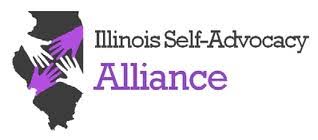 Self-Advocacy Groups Taking Care of Business: Tips and Strategies for Successful Online Meetings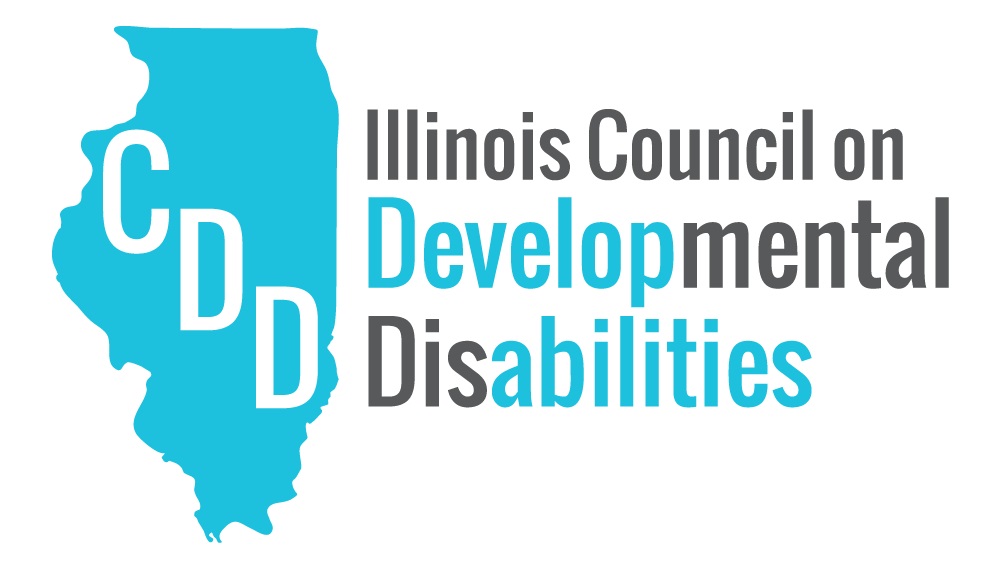 The Illinois Self-Advocacy Alliance, Inc. (The Alliance) is proud to be an initiative of the Illinois Council on Developmental Disabilities.  In partnership with the Illinois Council on Developmental Disabilities. This project was supported, in part by grant numbers 19/2001ILSCDD-02, from the U.S. Administration for Community Living, Department of Health and Human Services, Washington, D.C. 20201.  Grantees undertaking projects with government sponsorship are encouraged to express freely their findings and conclusions. Points of view or opinions do not,  therefore, necessarily represent official ACL policy.August 2020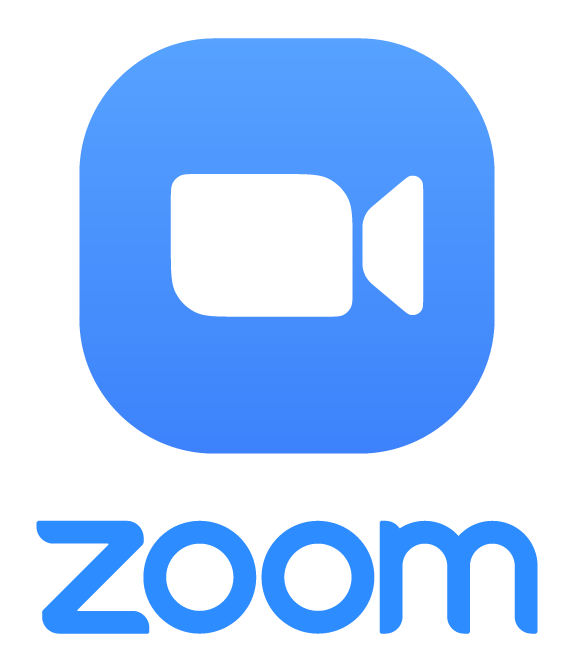 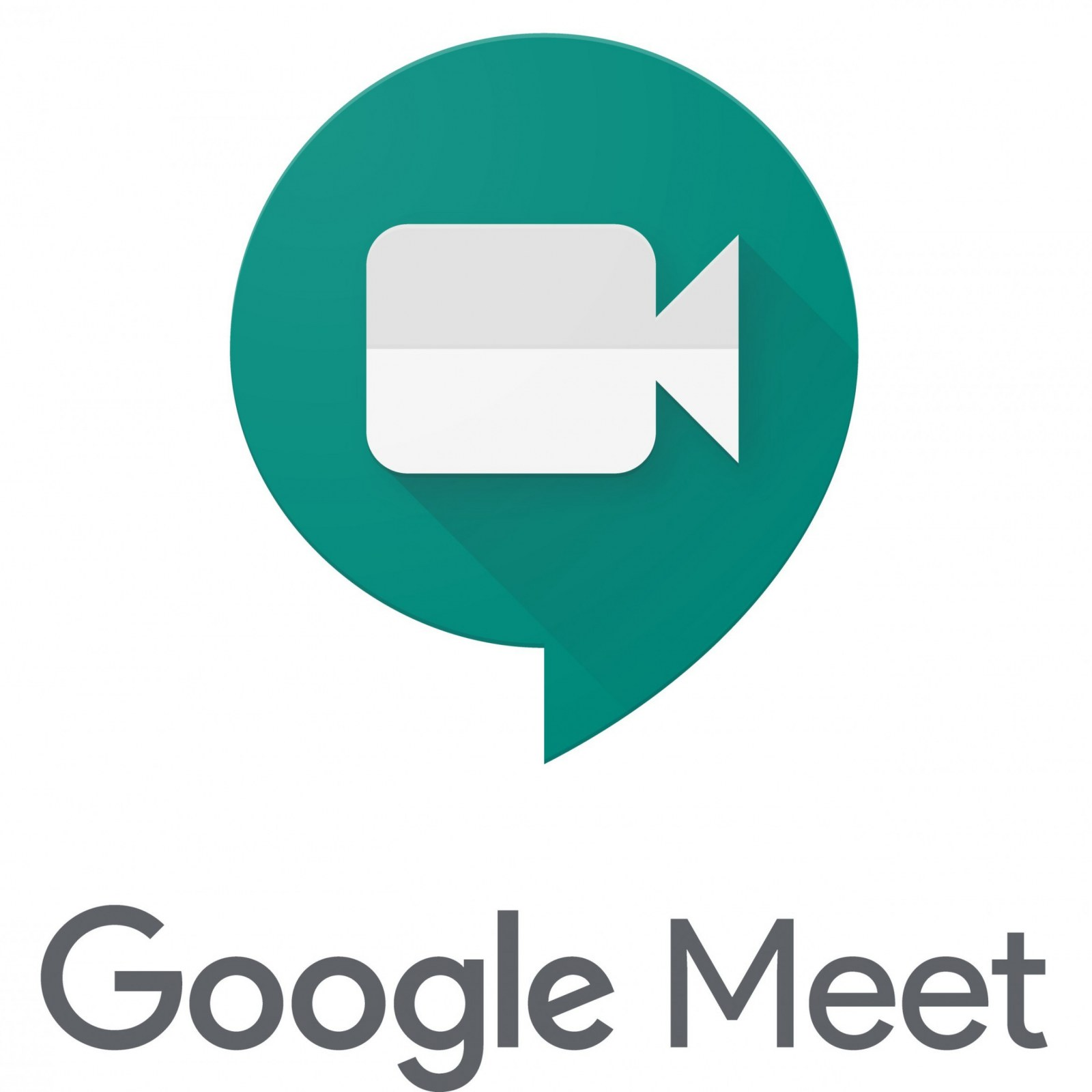 Choose an Online PlatformZoomFree and easy to useWidely used due to COVIDFree account limited to 40 minute maximum per meetingCan pay for more time and optionsGoogle MeetFreeHost must have Google account such as Gmail to host meetingHas captioning available 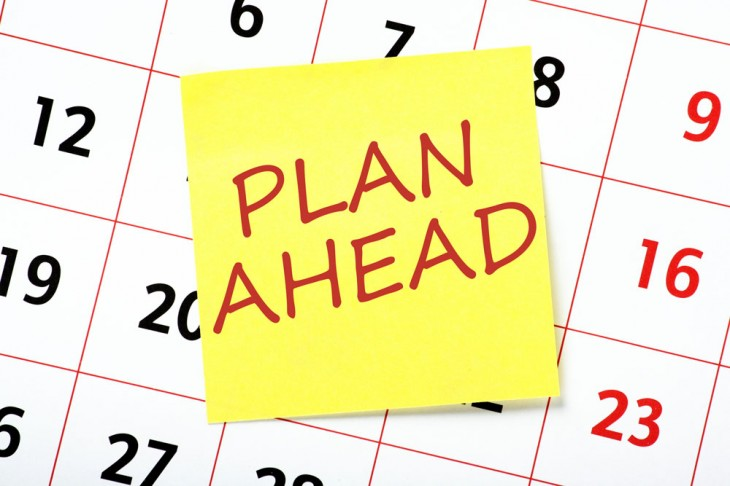 Advance Planning Strategies to Make the Online Meeting Run SmoothlyDecide which online platform will be usedPractice using online platform with participants prior to meetingsPrepare a clear agendaAssign tasks/roles to different participants such as note taker, chat monitor, meeting facilitator  Send out meeting agenda and information on how to join the meeting at least one week in advanceSend information and instructions on how to join the meeting including links and call-in numbers  Including, meeting links, call in numbersSend out meeting reminder a few days before the meeting with related materials such as agenda, task assignments, meeting links, and call in numbersSet up meeting so all participants start on mute to reduce background noise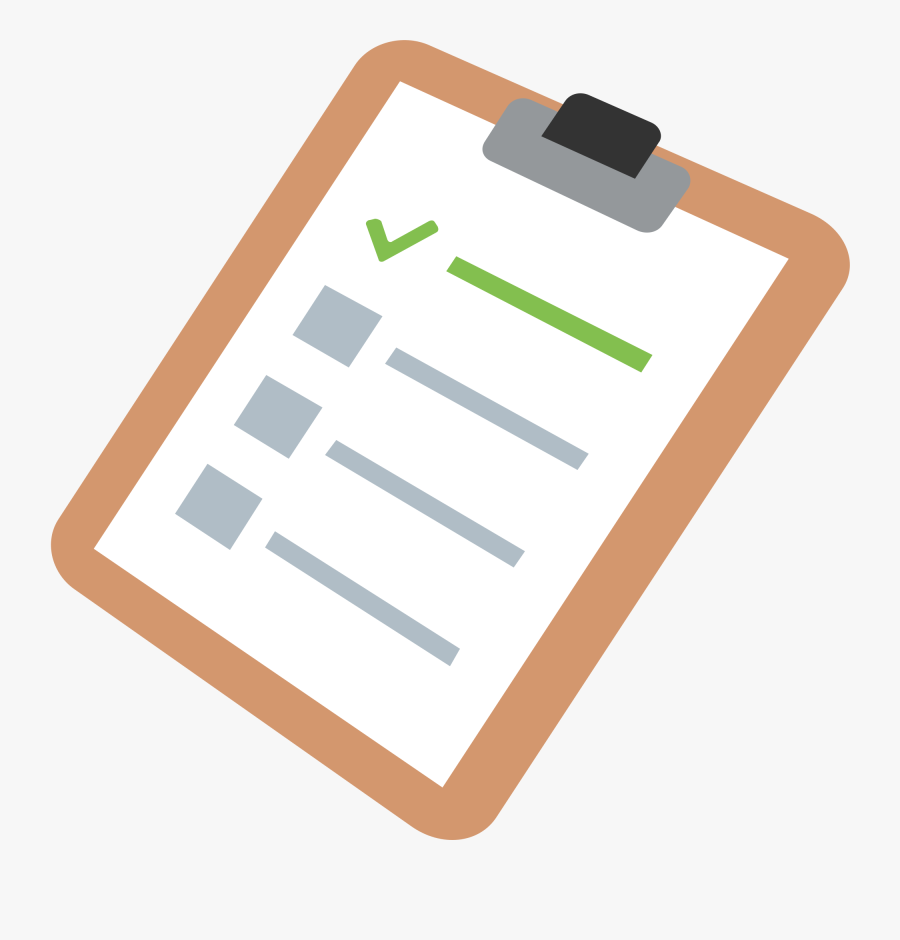 Tips for a Productive Online MeetingHave an agendaStart on time and keep to the scheduleOne person talks at a time.Say your name when you speak, example “This is Jae, and I want to say…”Join meeting from one deviceIllinois Self-Advocacy Alliance, Inc. (The Alliance)        P.O. Box 666	Park Forest, Illinois 60466                              Email: info@selfadvocacyalliance.org                         Website: www.selfadvocacyalliance.org                                    Find us on Facebook at Illinois Self-Advocacy Alliance 